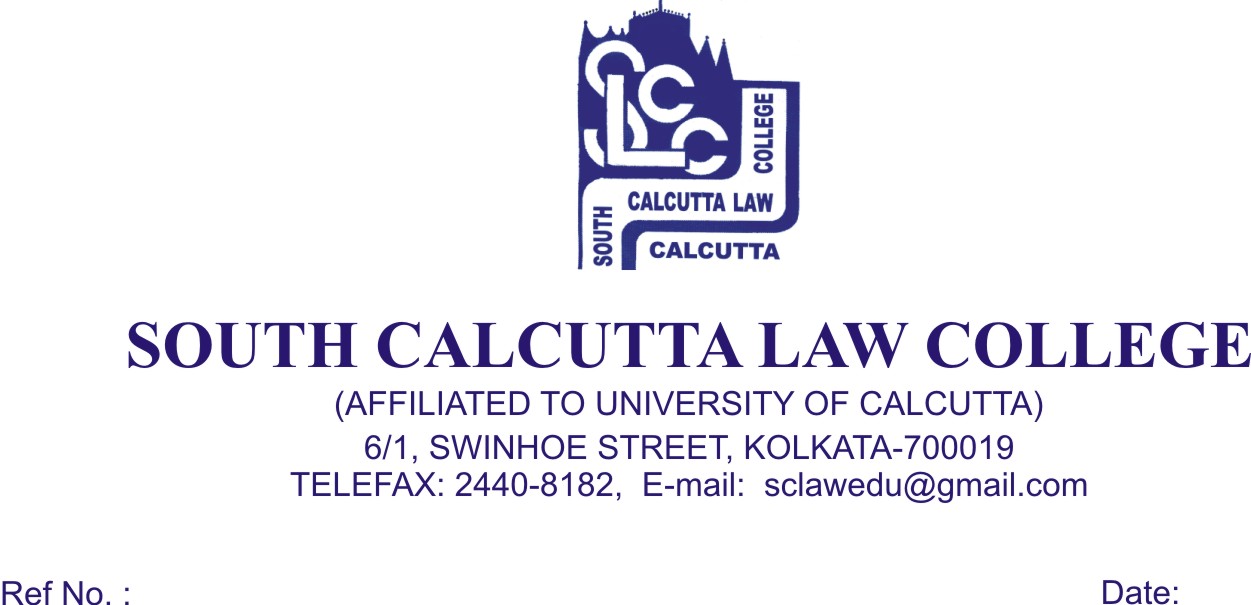            NOTICE                                                                                                                                                                                                                                                                                                                                                                                                                                                                           Date - 11/07/2018College    will     remain     closed    on 14th  July, 2018, Saturday on account of  RATHA YATRA and re – open on 16th  July, 2018, Monday.              Dr. Nabamita Paul Ray                                                                       Lecturer-in-Charge              South Calcutta Law College